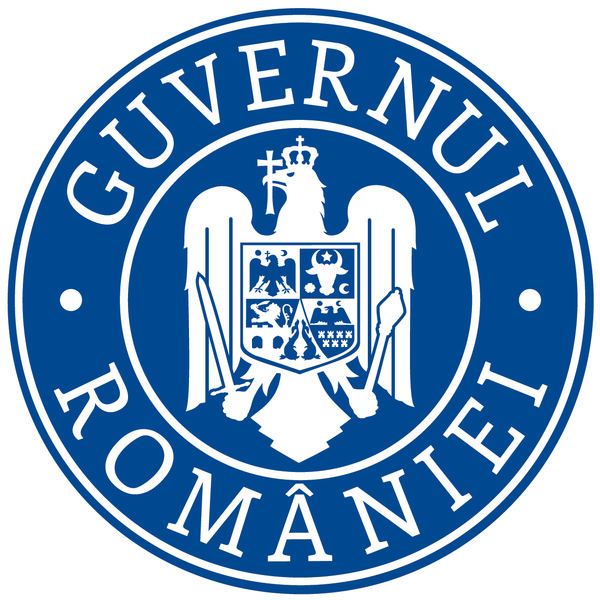                   Ministerul Mediului, Apelor și Pădurilor      Agenţia Naţională pentru Protecţia MediuluiDDECIZIA ETAPEI DE ÎNCADRAREPROIECT din 23.10.2023  	Ca urmare a solicitării de emitere a acordului de mediu adresată de COMUNA RODNA, cu sediul în localitatea Rodna, nr. 756, comuna Rodna, judeţul Bistrița-Năsăud, înregistrată la Agenţia pentru Protecţia Mediului Bistriţa-Năsăud cu nr. 7586/12.06.2023, ultima completare cu nr. 12917/20.10.2023, în baza Legii 292/2018 privind evaluarea impactului anumitor proiecte publice şi private asupra mediului şi a Ordonanţei de Urgenţă a Guvernului nr. 57/2007 privind regimul ariilor naturale protejate, conservarea habitatelor naturale, a florei şi faunei sălbatice, cu modificări şi completări prin Legea nr. 49/2011, cu modificările și completările ulterioare,Agenţia pentru Protecţia Mediului Bistriţa-Năsăud decide, ca urmare a consultărilor desfăşurate în cadrul şedinţei Comisiei de Analiză Tehnică din data de 18.10.2023, că proiectul Amenajare trotuare și dispozitive de scurgere a apelor pluviale în comuna Rodna, județul Bistrița-Năsăud, propus a fi amplasat în comuna Rodna , FN, CF nr. 27685, 27686, 27688, 27737, 28093, 28094, 28097, 28099, 28100, 28101, 28102, 28103, 28104, 28107, 28108, 28118, 28123, 28124, 28125, 28974, 28975, 28977, 28978, 28979, 28980, 28981, 28994, 28995, 28998, 28999, 29002, 29003, 29006, 29007, 29009, 29012, județul Bistriţa-Năsăud, nu se supune evaluării impactului asupra mediului. Justificarea prezentei decizii:	I. Motivele pe baza cărora s-a stabilit necesitatea neefectuării evaluării impactului asupra mediului sunt următoarele: Proiectul propus intră sub incidența Legii nr. 292/2018 privind evaluarea impactului anumitor proiecte publice și private asupra mediului, fiind încadrat în anexa nr. 2, la punctul 10 lit. e) construcția drumurilor, porturilor și instalațiilor portuare, inclusiv a porturilor de pescuit, altele decât cele prevăzute în anexa nr. 1;.Proiectul propus nu intră sub incidența art. 28 din Ordonanța de urgență a Guvernului nr. 57/2007 privind regimul ariilor naturale protejate, conservarea habitatelor naturale, a florei și faunei sălbatice, aprobată cu modificări și completări prin Legea nr. 49/2011, cu modificările și completările ulterioare.Proiectul propus intră sub incidența art. 48 și 54 din Legea apelor nr. 107/1996, cu modificările și completările ulterioare. Proiectul a parcurs etapa de evaluare iniţială şi etapa de încadrare, din analiza listei de control pentru etapa de încadrare şi din analiza criteriilor de selecţie pentru stabilirea necesităţii efectuării evaluării impactului asupra mediului din Anexa 3 la Legii nr. 292/2018 nu rezultă un impact semnificativ asupra mediului al proiectului propus.	Anunţurile publice privind depunerea solicitării de emitere a acordului de mediu şi privind decizia etapei de încadrare au fost mediatizate prin afişare la sediul Primăriei comunei Rodna, publicare în presa locală, afişare pe site-ul şi la sediul A.P.M. Bistriţa-Năsăud. Nu s-au înregistrat observaţii/comentarii/contestaţii din partea publicului interesat pe durata desfășurării procedurii de emitere a actului de reglementare.1. Caracteristicile proiectului:a) dimensiunea și concepția întregului proiect: Proiectul propune îmbunătățirea condițiilor actuale pentru traficul pietonal, sporirea siguranței circulației, crearea unei infrastructuri pentru rețele și îmbunătățirea condițiilor de colectare și evacuare a apelor pluviale și dotarea zonei studiate cu mobilier urban.Pentru realizarea obiectivelor descrise se propun următoarele lucrări:	•	Construirea unor trotuare de lățime variabilă,•	Realizarea unui colector pluvial cu guri de scurgere amplasat în aliniamentul trotuarului,•	Realizarea unei infrastructuri pentru dispozitivele de colectare a apelor pluviale.MODERNIZARE TROTUAREÎmbrăcămintea prevazută pentru zona de trotuare este din pavaj din dale prefabricate dreptunghiulare. Îmbrăcămintea se va așterne pe un strat de mortar-ciment semi-uscat. Încadrarea zonei de trotuar și a zonelor adiancente se va realiza cu borduri prefabricate din beton de 5x15x50 cm, iar delimitarea de partea carosabila se face cu rigolă tip scafă 40x40x12 cm si borduri mari pe partea dreapta si cu borduri mari 20x25x50 cm pe partea stanga sau cu borduri mici 5x15x50 cm.Sistemul rutier pentru trotuare:8 cm strat de uzura pavele prefabricate din beton 10x10x8 cm,3 cm strat mortar-ciment semi-uscat,15 cm piatră spartă,15 cm balast.Traseul în plan are o lungime totală de 5620 m, începe de la km 67+624 al DN17D intrarea în comună dinspre localitatea Maieru și  traversează localitatea, până la km 73+244. Trotuarele se vor amenaja pe ambele părți ale DN17D.În profil longitudinal, traseul urmărește profilul existent, având  declivități cuprinse între. 0.1%-0,3%. Cota liniei roșii a fost trasată ținând cont de constrângerile din teren, astfel încăt să asigure o scurgere gravitațională a apelor pluviale. În secțiune transversală, DN17D are două sensuri de trafic de câte o bandă având lățimea de 3.5 m, mărginit de un acosmentet cu lățime 1.0 m și de trotuare. Datorită faptului ca se propune canalizare pluviala pe partea stanga a drumului national pentru colectarea apelor pluviale, se impune refacerea sau consolidarea acostamentelor drumului național pe ambele părți.	ACOSTAMENT CONOSOLIDATPentru siguranța circulației atât auto cât și pietonală, acostamentul existent de lățime de 100 cm se va consolida și va fi colorat. Sistemul rutier al acostamentului:•	4 cm strat de uzură BA16-roșie•	10-15 aport de piatră spartă amestec optimal5-10 cm stratificare structură existentăBOLARZI DE DELIMITARE Pentru asigurarea siguranței circulației precum și pentru a împiedica parcajul autoturismelor pe zona pietonală s-au prevăzut bolarzi de delimitare sau stâlpi de ghidare lamenari, amplasați paralel cu bordura care delimitează partea carosabilă de trotuară, la o distanță de 15 cm de fața aceasta, dispuși la o distanță interax de 2.0 m.PARAPET PIETONALPentru siguranța circulației, parapeții existenți se vor înlocui, aceștia fiind într-o stare extrem de avansată de degradare. Noii parapeți  metalici vor avea o fundație adâncită tip L din beton armat C25/30. EVACUAREA APELOR PLUVIALEPe partea dreaptă, apele colectate de pe suprafața amenajată se vor sistematiza spre rigola scafă prevăzută lângă bordurile mari ale trotuarelor printr-o pantă transversală de 3.0-4.0%, iar acestea vor descărca în gurile de scurgere existente pe DN sau în podețele existente de pe drumul national pe partea dreaptă. Pe partea stânga, lângă bordurile mari ale trotuarelor propuse, se vor amplasa guri de scurgere care vor colecta și conduce apa spre punctele de descarcare existente iar înainte de a fi descărcate în emisarul natural din zonă, vor fi trecute prin separatoare de hidrocarburi dimensionate pentru fiecare tronson de canalizare în parte.CANALIZARE PLUVIALAReţeaua de canalizare pluviala proiectată va prelua apele meteorice prin guri de scurgere amplasate la marginea zonei carosabile numai pe partea stângă a drumului national, și va transporta prin intermediul tuburilor de canalizare PCV SN8, DN315mm descărcările proiectate, echipate cu separatoare de hidrocarburi.Pentru protecția zonelor carosabile gurile de scurgere vor fi poziționate numai pe o parte, din motive financiare, racordarea gurilor de scurgere nu va afecta partea carosabilă a drumului național, acestea se vor amplasa în acostamentul drumului national, iar căminele prevazute pentru lucrările de canalizare vor fi amplasate pe trotuarele propuse sau în acostamentul drumului național.În cadrul proiectului sunt prevăzute 15 descărcări în albia cursului natural.Tronsonul CO-PL-1 și CO-PL-1.1 va descărca în separatorul de hidrocarburi nr.1, tronsonul CO-PL-2 va descărca în separatorul de hidrocarburi nr.2, tronsonul CO-PL-3 va descărca în separatorul de hidrocarburi nr.3, șamd.Lucrările de canalizare proiectate cuprind:- reţea de canalizare pluviala, din PVC, Sn 8, Dn 315 mm, 	         L =  5,324m- reţea de canalizare pluviala, din PVC, Sn 8, Dn 160 mm, 	         L =   398m- separator de hidrocarburi, 		        				        15 buc- Cămine de vizitare Dn 1000 mm,					        147 buc- Cămine de racord pluvial cu gură de scurgere,			        232 bucCONSOLIDARE TALUZ CU ANROCAMENTE  Consolidarea taluzului cu anrocamente are ca scop primar protejarea taluzului de pe partea dreptă al Someșului Mare și protejarea drumului național DN17D, care traversează localitatea. Se propune realizarea consolidărilor taluz cu anrocamente, astfel:Tronsonul 1 – km 68+240-68+490, L=250 ml.Tronsonul 2 – km 68+595-68+715, L=120 ml.Se propune realizarea unei protecții de taluz cu zid din anrocamente pe o lungime totală de 370 ml, pe tronsoanele menționate anterior. Zidul va avea lățimea la coronament de 0.50 m și înălțimea totală de 2.80 m (din care 0.50 m sub nivelul talvegului proiectat), cu o panta de 1:1. Lucrări necesare organizării de șantier: Organizare de șantier va fi pe o suprafață ocupată temporar de 500 mp, se va amplasa conform specificațiilor primăriei, în zona de intersecție cu drumul ce duce spre localitatea Valea Vinului (Coordonate Stereo 70: X=486097,526, Y=658077,761). Locaţia Organizării de Şantier este aleasă astfel încât să aibă un impact minim asupra traficului, mediului sau oricăror altor aspecte ale domeniului public.Amplasarea containerelor, depozitelor de materiale, zonelor pentru depozitarea deşeurilor se va realiza astfel încât să nu fie stânjenit accesul la obiective care urmează a fi construite.Se vor instala toalete ecologice vidanjabile, temporare pentru uzul persoanelor implicate în lucrări. De asemenea, se vor asigura orice fel de servicii de curăţenie pentru a menţine aceste instalații sanitare curate.Se vor instala şi întreţine sisteme adecvate de alimentare cu apă potabilă pentru personalul implicat fiind constituite din dozatoare de apă pentru apă potabilă, amplasate în containerul ce deserveşte personalul. Se va sigura echipament individual complet de protecţia muncii.Alimentarea cu energie electrică pentru organizare de şantier se va face prin grija Antreprenorului de la reţeaua existentă în zonă. Antreprenorul va asigura colectarea şi ridicarea gunoaielor din cadrul organizării de şantier. După încheierea lucrărilor, zona ocupată pentru organizarea execuţiei lucrărilor va fi adusă la stare a iniţială.b) cumularea cu alte proiecte existente si/sau aprobate: Pe perioada realizării acestuia nu se implementează şi nu sunt planificate alte proeiecte c) utilizarea resurselor naturale, in special a solului, a terenurilor, a apei si a biodiversitatii: Pentru realizarea proiectului se vor utiliza agregate naturale cum sunt balastul, piatra sparta, apa din surse locale, etc.d) cantitatea si tipurile de deseuri generate/gestionate: în perioada de execuţie pot rezulta următoarele tipuri de deşeuri: pământ de descopertă, de excavaţie, materiale de construcţii. Evidenţa gestiunii deşeurilor generate în decursul desfăşurării lucrărilor pe şantier, colectarea, transportul şi depozitarea temporară sau definitivă a acestora se va face conform prevederilor HGR nr.856 din 16.08.2002 privind evidenţa gestiunii deşeurilor şi aprobarea listei cuprinzând deşeurile, inclusiv deşeurile periculoase.e) poluarea si alte efecte negative: La stabilirea soluțiilor tehnice s-a avut în vedere protejarea factorilor de mediu, astfel nu s-au prevazut lucrări care să afecteze fauna sau flora. Din acest punct de vedere soluțiile propuse sunt minim invazive. Impactul potențial asupra mediului este redus și acceptabil în perioada de execuție a lucrărilor datorita anumitor factori cum ar fi: zgomot, vibrații, poluare atmosferica, scurgeri accidentale de combustibili cauzate de mijloacele de transport și execuție a lucrărilor.f) riscurile de accidente majore și/sau dezastre relevante pentru proiectul în cauză, inclusiv cele cauzate de schimbările climatice, conform informațiilor științifice: proiectul nu prezintă riscuri pentru sănătatea umană;g) riscurile pentru sanatatea umana (de ex., din cauza contaminarii apei sau a poluarii atmosferice): lucrările au fost proiectate astfel încât să nu se producă accidente majore sau efecte asupra sănătății umane.2. Amplasarea proiectelor: 2.1 utilizarea actuală şi aprobată a terenurilor: conform Certificatului de Urbanism nr. 24/29.05.2023, eliberat de Primăria Comunei Rodna, terenul destinat proiectului este domeniu public al comunei Rodna, categoria de folosință drum;2.2 bogăţia, disponibilitatea, calitatea şi capacitatea de regenerare relative ale resurselor naturale, inclusiv solul, terenurile, apa şi biodiversitatea, din zonă şi din subteranul acesteia: După realizarea proiectului toate terenurile folosite vor fi aduse la starea inițială. Lucrările de refacere a mediului sunt cele de la terminarea lucrarilor de construcții și constau în:- Lucrari de terasamente pentru refacerea terenului din zona de lucru, prin curățarea lui și degajarea de corpuri straine- Lucrari de terasamente pentru asternere sol vegetal pe suprafețele ocupate cu lucrările de construcție- Semanarea suprafețelor cu iarba. 2.3 capacitatea de absorbţie a mediului natural, acordându-se o atenţie specială următoarelor zone: a) zone umede, zone riverane, guri ale râurilor – proiectul propus prevede o rețea de canalizare pluvială, apele fiind evacuate în Someșul Mare. b) zone costiere şi mediul marin – proiectul nu este amplasat în zonă costieră sau mediu marin;c) zonele montane şi forestiere – proiectul este amplasat în intravilanul comunei Rodna, nu este amplasat în zonă montană și forestieră;d) arii naturale protejate de interes naţional, comunitar, internaţional – proiectul nu este amplasat în arie naturală protejată de interes național, comunitar, internațional;e) zone clasificate sau protejate conform legislaţiei în vigoare: situri Natura 2000 desemnate în conformitate cu legislaţia privind regimul ariilor naturale protejate, conservarea habitatelor naturale, a florei şi faunei sălbatice; zonele prevăzute de legislaţia privind aprobarea Planului de amenajare a teritoriului naţional - Secţiunea a III-a - zone protejate, zonele de protecţie instituite conform prevederilor legislaţiei din domeniul apelor, precum şi a celei privind caracterul şi mărimea zonelor de protecţie sanitară şi hidrogeologică – proiectul nu este amplasat în niciuna din zonele de mai sus; f) zonele în care au existat deja cazuri de nerespectare a standardelor de calitate a mediului prevăzute de legislaţia naţională şi la nivelul Uniunii Europene şi relevante pentru proiect sau în care se consideră că există astfel de cazuri – proiectul nu este amplasat într-o astfel de zonă;g) zonele cu o densitate mare a populației – proiectul este nu este amplasat în zonă cu densitate mare a populației;h) peisaje şi situri importante din punct de vedere istoric, cultural sau arheologic – proiectul nu este amplasat în zonă cu peisaje și situri importante din punct de vedere istoric, cultural și arheologic.3. Tipurile și caracteristicile impactului potenţial:a) Importanța și extinderea spațială a impactului: impactul se manifestă în zona în care se realizează proiectul și în imediata vecinătate. b) Natura impactului: lucrările ce urmează a fi executate pentru realizarea proiectului, nu vor avea un impact negativ semnificativ asupra factorilor de mediuc) Natura transfrontieră a impactului: lucrările propuse nu au efect transfrontier;d) Intensitatea şi complexitatea impactului - Impactul este reclus, se manifestä asupra populatiei situate în vecinătatea amplasamentului lucrărilor și pe traseul de aprovizionare cu materii prime și material pentru realizarea proiectului și asupra factorului de mediu aer, sol, zgomot în zona de implementare a proiectului;e) Probabilitatea impactului: este redusă, apare pe perioada de realizare a proiectului;f) Debutul, durata, frecvenţa şi reversibilitatea impactului:  impactul va debuta cu începerea lucrărilor și va fi unul temporar (pe durata lucrărilor);  g) Cumularea impactului cu impactul altor proiecte existente și/sau aprobate: proiectul nu are efect cumulativ cu alte proiecte în această zonă;h) Posibilitatea de reducere efectivă a impactului: -interzicerea depozitării necontrolate a deșeurilor, -alimentarea cu carburanți a mijloacelor de transport tebuie să se facă numai în stații specializate, -desfășurarea lucrărilor strict pe amplasamentele supuse avizării, astfel rezultând o limitare a zgomotelor produse de trafic în zonă; -vor fi utilizate numai utilajele, vehiculele cu inspecția tehnică la zi; -se vor folosi în principal utilaje echipamente performante care să nu producă un impact semnificativ asupra mediului prin noxele emiseII. Motivele pe baza cărora s-a stabilit necesitatea neefectuării evaluării adecvate  sunt următoarele: - proiectul propus nu intră sub incidența art. 28 din Ordonanța de urgență a Guvernului nr. 57/2007 privind regimul ariilor naturale protejate, conservarea habitatelor naturale, a florei și faunei sălbatice, aprobată cu modificări și completări prin Legea nr. 49/2011, cu modificările și completările ulterioare.III. Motivele pe baza cărora s-a stabilit necesitatea neefectuării evaluării impactului asupra corpurilor de apă: - proiectul propus intră sub incidența prevederilor art. 48 și 54 din Legea apelor nr. 107/1996, cu modificările și completările ulterioare.   	Conform adresei SGA Bistrița-Năsăud nr. nr. 53/24.07.2023 proiectul propus nu se supune procedurilor de evaluare a impactului asupra corpurilor de apă.   Condiţii de realizare a proiectului:1. Se vor respecta prevederile O.U.G. nr. 195/2005 privind protecţia mediului, cu modificările şi completările ulterioare.2. Se vor respecta documentația tehnică, normativele și prescripțiile tehnice specifice – date, parametrii – justificare a prezentei decizii.3. Nu se ocupă suprafețe suplimentare de teren pe perioada executării lucrărilor, materialele necesare se vor depozita direct în incintă.4. Pe parcursul execuţiei lucrărilor se vor lua toate măsurile pentru prevenirea poluărilor accidentale, iar la finalizarea lucrărilor se impune refacerea la starea iniţială a terenurilor afectate de lucrări.5. Materialele necesare pe parcursul execuţiei lucrărilor vor fi depozitate numai în locuri special amenajate, astfel încât să se asigure protecţia factorilor de mediu. Se interzice depozitarea necontrolată a deşeurilor.6. Mijloacele de transport şi utilajele folosite vor fi întreţinute corespunzător, pentru reducerea emisiilor de noxe în atmosferă şi prevenirea scurgerilor accidentale de carburanţi/lubrifianţi.7. Se va asigura în permanenţă stocul de materiale şi dotări necesare pentru combaterea efectelor poluărilor accidentale (materiale absorbante pentru eventuale scurgeri de carburanţi, uleiuri, etc.).8. Se interzice accesul de pe amplasament pe drumurile publice cu utilaje şi mijloace de transport necurăţate.9. Deşeurile menajere vor fi transportate şi depozitate prin relaţie contractuală cu operatorul de salubritate, iar deşeurile valorificabile se vor preda la societăţi specializate, autorizate pentru valorificarea lor. Colectarea deşeurilor menajere se va face în mod selectiv (cel puţin în 3 categorii), depozitarea temporară fiind realizată doar în incintă.Gestionarea deșeurilor se va face cu respectarea strictă a prevederilor OUG nr. 92/2021 privind regimul deşeurilor, cu completările ulterioare.10. Atât pentru perioada execuţiei lucrărilor, cât şi în perioada de funcţionare a obiectivului, se vor lua toate măsurile necesare pentru:   - evitarea scurgerilor accidentale de produse petroliere de la mijloacele de transport utilizate;   - evitarea depozitării necontrolate a materialelor folosite şi a deşeurilor rezultate;   - asigurarea permanentă a stocului de materiale și dotări necesare pentru combaterea efectelor poluărilor accidentale (materiale absorbante).11. Titularul proiectului și antreprenorul/constructorul sunt obligați să respecte și să implementeze toate măsurile de reducere a impactului, precum și condițiile prevăzute în documentația care a stat la baza emiterii prezentei decizii.12. Alimentarea cu carburanţi a mijloacelor auto și schimburile de ulei se vor face numai pe amplasamente autorizate.13. În scopul conservării și protejării speciilor de plante și animale sălbatice terestre, acvatice și subterane, prevăzute in anexele nr. 4 A si 4 B din OUG 57/2007 cu modificările și completările ulterioare, care trăiesc în afara ariilor naturale protejate, sunt interzise: a) orice formă de recoltare, capturare, ucidere, distrugere sau vătămare a exemplarelor aflate în mediul lor natural, în oricare dintre stadiile ciclului lor biologic;b) perturbarea intenționată în cursul perioadei de reproducere, de creștere, de hibernare și de migrație;c) deteriorarea, distrugerea și/sau culegerea intenționată a cuiburilor și/sau ouălor din natură;d) deteriorarea si/sau distrugerea locurilor de reproducere ori de odihna;e) recoltarea florilor și a fructelor, culegerea, tăierea, dezrădăcinarea sau distrugerea cu intenție a acestor plante în habitatele lor naturale, în oricare dintre stadiile ciclului lor biologic;f) deținerea, transportul, vânzarea sau schimburile în orice scop, precum și oferirea spre schimb sau vânzare a exemplarelor luate din natura, în oricare dintre stadiile ciclului lor biologic.14. Se vor respecta toate condițiile și măsurile din Avizul de gospodărire a apelor 15. La finalizarea investiţiei, titularul va notifica Agenţia pentru Protecţia Mediului Bistriţa-Năsăud şi Comisariatul Judeţean Bistrița-Năsăud al Gărzii Naționale de Mediu pentru verificarea conformării cu actul de reglementare.Prezenta decizie este valabilă pe toată perioada de realizare a proiectului, iar în situația în care intervin elemente noi, necunoscute la data emiterii prezentei decizii sau se modifică condițiile care au stat la baza emiterii acesteia, titularul proiectului are obligația de a notifica autoritatea competentă emitentă.Orice persoană care face parte din publicul interesat și care se consideră vătămată într-un drept al său ori într-un interes legitim se poate adresa instanței de contencios administrativ competente pentru a ataca, din punct de vedere procedural sau substanțial, actele, deciziile ori omisiunile autorității publice competente care fac obiectul participării publicului, inclusiv aprobarea de dezvoltare, potrivit prevederilor Legii contenciosului administrativ nr. 554/2004, cu modificările și completările ulterioare.Se poate adresa instanței de contencios administrativ competente și orice organizație neguvernamentală care îndeplinește condițiile prevăzute la art. 2 din Legea nr. 292/2018 privind evaluarea impactului anumitor proiecte publice și private asupra mediului, considerându-se că acestea sunt vătămate într-un drept al lor sau într-un interes legitim.Actele sau omisiunile autorității publice competente care fac obiectul participării publicului se atacă în instanță odată cu decizia etapei de încadrare, cu acordul de mediu ori, după caz, cu decizia de respingere a solicitării de emitere a acordului de mediu, respectiv cu aprobarea de dezvoltare sau, după caz, cu decizia de respingere a solicitării aprobării de dezvoltare.Înainte de a se adresa instanței de contencios administrativ competente, persoanele prevăzute la art. 21 din Legea nr. 292/2018 privind evaluarea impactului anumitor proiecte publice și private asupra mediului au obligația să solicite autorității publice emitente a deciziei prevăzute la art. 21 alin. (3) sau autorității ierarhic superioare revocarea, în tot sau în parte, a respectivei decizii. Solicitarea trebuie înregistrată în termen de 30 de zile de la data aducerii la cunoștința publicului a deciziei.Autoritatea publică emitentă are obligația de a răspunde la plângerea prealabilă prevăzută la art. 22 alin. (1), în termen de 30 de zile de la data înregistrării acesteia la acea autoritate.Procedura de soluționare a plângerii prealabile prevăzută la art. 22 alin. (1) este gratuită și trebuie să fie echitabilă, rapidă și corectă.Prezenta decizie poate fi contestată în conformitate cu prevederile Legii nr. 292/2018 privind evaluarea impactului anumitor proiecte publice și private asupra mediului și ale Legii nr. 554/2004, cu modificările și completările ulterioare.DIRECTOR EXECUTIV,biolog-chimist Sever Ioan ROMAN                 ŞEF SERVICIU 				         ŞEF SERVICIU  AVIZE, ACORDURI, AUTORIZAŢII,       CALITATEA FACTORILOR DE MEDIU                 ing. Marinela Suciu  				          ing. Anca Zaharie          ÎNTOCMIT, 				               ÎNTOCMIT,	               ing. Alexandra Turda			        geograf Nicoleta Șomfelean        AGENŢIA PENTRU PROTECŢIA MEDIULUI BISTRIȚA - NĂSĂUD         Adresa: strada Parcului nr. 20, Bistrița, cod 420035, jud. Bistrița-Năsăud	          E-mail: office@apmbn.anpm.ro; Tel.0263 224 064; Fax 0263 223 709	AGENŢIA PENTRU PROTECŢIA MEDIULUI BISTRIȚA - NĂSĂUD Operator de date cu caracter personal, conform Regulamentului (UE) 2016/679